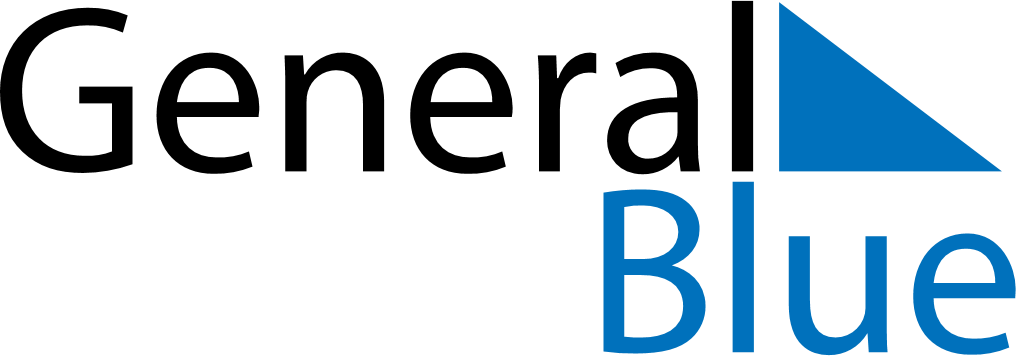 Cocos Islands 2028 HolidaysCocos Islands 2028 HolidaysDATENAME OF HOLIDAYJanuary 1, 2028SaturdayNew Year’s DayJanuary 26, 2028WednesdayAustralia DayJanuary 26, 2028WednesdayChinese New YearJanuary 27, 2028ThursdayChinese New Year (2nd Day)February 26, 2028SaturdayHari Raya PuasaMarch 20, 2028MondayLabour DayApril 6, 2028ThursdaySelf Determination DayApril 17, 2028MondayEaster MondayApril 25, 2028TuesdayAnzac DayMay 5, 2028FridayHari Raya HajiMay 25, 2028ThursdayIslamic New YearAugust 3, 2028ThursdayHari Maulaud NabiDecember 25, 2028MondayChristmas DayDecember 26, 2028TuesdayBoxing Day